FINAL CONFERENCE„THE IMPORTANCE OF HUMAN RESOURCE MANAGEMENT IN PUBLIC ADMINISTRATION“11 April 2014Regional School of Public Administration – ReSPA, DanilovgradHuman Resources Administration Authority in cooperation with the Association of Municipalities of Montenegro,  and with the support of the projects: AAM project „Support to the Human Resources Administration Authority“ and LOGINTS project „Support to the Implementation of the National Training Strategy for Local Self Government“  funded by the EU, is organizing the final Conference „The Importance of Human Resource Management in Public Administration“ in which activities implemented within project will be presented, with the purpose to contribute to the establishment of standards in the field of Human Resource Management.09.45 – 10.00         Registration of participants                               Welcome10.00 – 10.50         Jadranka Vojinović, State Secretary of the Ministry of Internal Affairs,Mitja Drobnič, Ambassador, Head of EU Delegation to Montenegro,Svetlana Vuković, Director of Human Resources Management,Refik Bojadžić, Secretary General of the Association of Municipalities of Montenegro, Suad Musić, Director of Regional School of Public Administration10.50 – 11.10  	 Coffee break– 11.30 Jim Budds, Team Leader of the project “Support to the implementation of the National Training Strategy for Local Self Government”  Zoltan Kisfaludy, Team Leader of the project  „Support to the Human Resources Administration Authority“ 11.30 – 11.50Peter Miklič, Expert on the project “Support to the implementation of the National Training Strategy for Local Self Government” Kaido Paabusk, Expert on the project „Support to the Human Resources Administration Authority“11.50 – 12.30          Mr. Mihailo Volkov, General Secretariat of the Government of MontenegroMr. Darko Mrvaljević, Municipality of DanilovgradMr. Goran Božović, Municipality of TivatMr. Žarko Ivanović, Merkator-CG d.o.o.12.30 – 14.00     Lunch 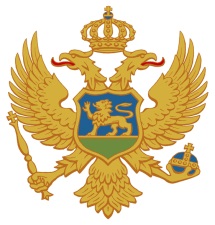 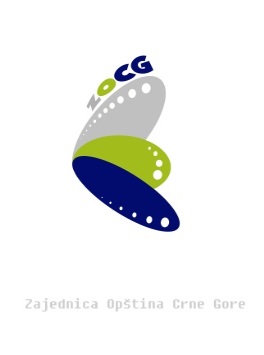 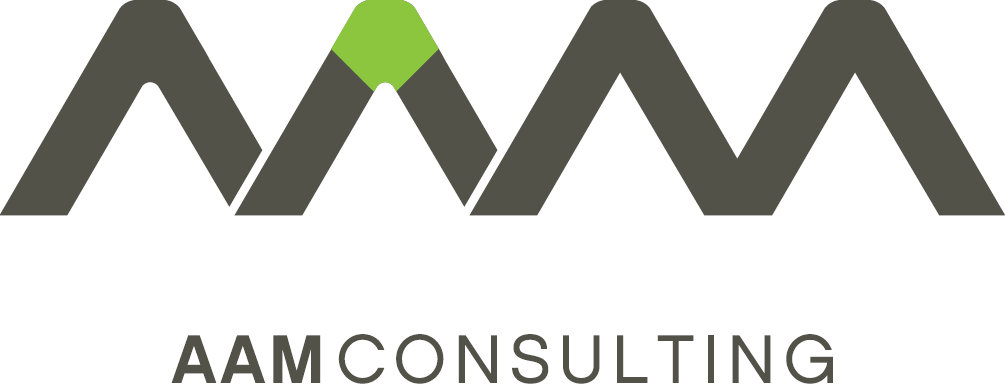 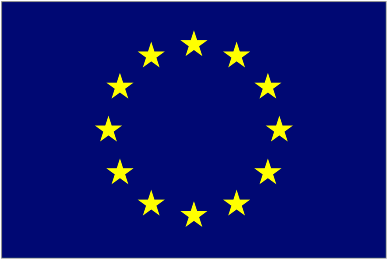 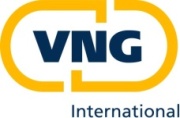 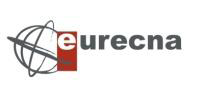 The Importance of Human Resource Management in the Process of European IntegrationPresentation of the projectConcrete results and achievements of the projectThe Importance of Human Resource Management  – lessons learned -   Trainers of the Human Resources Administration Authority and the Association of Municipalities 